AufgabenformularStandardillustrierende Aufgaben veranschaulichen beispielhaft Standards für Lehrkräfte, Lernende und Eltern. Aufgabe und Material: Unterstreiche in folgenden Sätzen das Prädikat. Claudia gaudet.Marcus Quintum amicum exspectat.Marcus et Quintus per forum ambulant.Servus in campo laborat.Dominus servos vocat.In foro templa videmus.Monumentum video.Ibi ornamenta iacent.Mercator pueros puellasque vocat.Ornamenta demonstrat. LISUM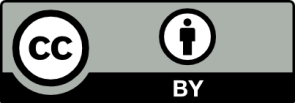 Erwartungshorizont:Claudia gaudet.Marcus Quintum amicum exspectat.Marcus et Quintus per forum ambulant.Servus in campo laborat.Dominus servos vocat.In foro templa videmus.Monumentum video.Ibi ornamenta iacent.Mercator pueros puellasque vocat.Ornamenta demonstrat. LISUMFachLateinLateinLateinName der Aufgabe (so wird sie im RLP-online angezeigt)Satzlehre CSatzlehre CSatzlehre CKompetenzbereichSprachkompetenzSprachkompetenzSprachkompetenzKompetenzSatzlehreSatzlehreSatzlehreNiveaustufe(n)CCCStandardDie Schülerinnen und Schüler können in kurzen, sprachlich einfachen Aussagesätzen das Prädikat erkennen und angeben.Die Schülerinnen und Schüler können in kurzen, sprachlich einfachen Aussagesätzen das Prädikat erkennen und angeben.Die Schülerinnen und Schüler können in kurzen, sprachlich einfachen Aussagesätzen das Prädikat erkennen und angeben.ggf. Themenfeld------ggf. Bezug Basiscurriculum (BC) oder übergreifenden Themen (ÜT)------ggf. Standard BCSprachbildungSprachbildungSprachbildungAufgabenformatAufgabenformatAufgabenformatAufgabenformatoffen	offen	halboffen	geschlossen X	Erprobung im Unterricht:Erprobung im Unterricht:Erprobung im Unterricht:Erprobung im Unterricht:Datum Datum Jahrgangsstufe: Schulart: Verschlagwortung